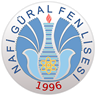 PARASIZ YATILI ÖĞRENCİLERDEN İSTENECEK BELGELERÖğrenci Ailesinin Maddi Durumunu Gösteren Beyanname (EK-1 Belgesi)Ve ekleri. (bordro, vergi levhası vb.) “Ailenin 2021 yılı, yıllık gelir toplamından fert başına düşen net miktarın 2022 malî yılı için  tespit edilen 18.160.00 TL’yi geçmemesi gerekir. Geliri bu rakamı geçenlerin Parasız Yatılılık başvuruları kabul edilmeyecektir. Bu kişiler Paralı Yatılı olarak başvurabilirler.”NOT: Öğretmen çocuklarının, ailelerinin ikamet ettiği yerde Fen Lisesi yoksa durumunu ibraz eden belgelerle birlikte parasız yatılı kayıtları yapılacaktır.2)  Pansiyon Başvuru Dilekçesi (Okuldan alınacaktır)3)  Yatılı Öğrenci Evci İzin Sözleşmesi (Okuldan alınacaktır)4)  Pansiyon Veli Sözleşmesi ve Eşya Zimmet Sözleşmesi (Okuldan alınacaktır)5) Öğrenci Pansiyon Kuralları Sözleşmesi (Okuldan alınacaktır)6) Aile Hekimi Kayıt Formu (Okuldan alınacaktır)7)  Resmî sağlık kuruluşlarından alınacak rapor (Yatılı kalmasında sakınca yoktur ibareli) 